Die evangelische Kindertagesstätte – Die Sonnenkinder sucht                                                        zum 01. August 2022eine*n Alltagshelfer*inbefristet bis zum 31.12.2022 mit bis zu 20 WochenstundenIn unserer dreigruppigen Kindertagesstätte werden 51 Kinder im Alter von einem Jahr bis zum Schuleintritt in den Gruppenformen I, II und III nach KiBiz NRW betreut. Die pädagogische Arbeit in der Kita wird nach dem offenen Konzept gestaltet.Was Sie bei uns erwartet:eine befristete Teilzeitbeschäftigung im Umfang von etwa 20 Wochenstunden die Mitarbeit in einem motivierten und engagierten Team Arbeit im offenen KonzeptVergütung nach BAT-KFbetriebliche Zusatzversorgung KZVKJob-TicketWas wir uns von Ihnen wünschen: Unterstützung in den Kitagruppen (Betreuung im Alltag, Unterstützung der päd. Kräfte bei der Einhaltung der Hygienekonzepte)Unterstützung im hauswirtschaftlichen Bereich (Essensversorgung, Küchendienst, Wäschepflege, Desinfektion usw.)einen Nachweis  über die Belehrung des Infektionsschutzgesetzes (IfSG), sowie einen ausreichenden Masernschutzhohes Engagement in der Zusammenarbeit mit Kinderneine partizipative Haltung die Fähigkeit zur partnerschaftlichen Zusammenarbeit im Team, mit den Eltern, der Kirchengemeinde und dem KirchenkreisIdentifikation mit christlichen Werten Für Rückfragen und weitere Informationen steht Ihnen die Leiterin der Einrichtung, Frau Christiane Kurtenbach, unter 02224/ 80 92 3 gerne zur Verfügung.Wir freuen uns auf Ihre vollständige Bewerbung bevorzugt per Email in einer Datei an ev.kita-diesonnenkinder@ekir.de oder in Papierform an die Ev. Kita – Die Sonnenkinder , Im Heidchen 4, 53604 Bad Honnef. 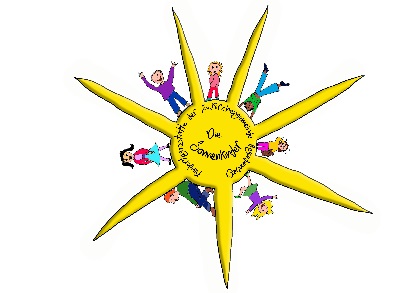 